Mac Accessibility  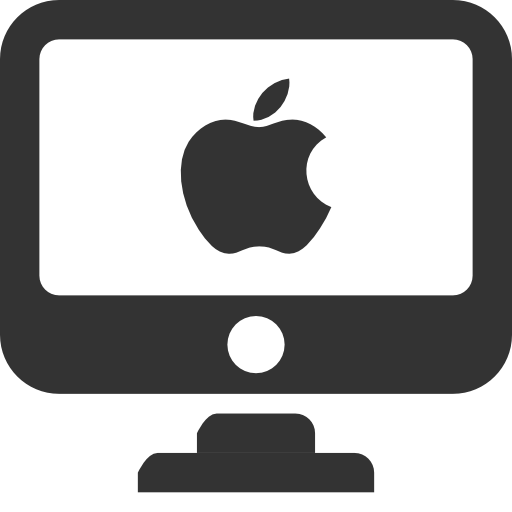 The Vision section of the Accessibility Panel on the mac has similar features to iOS though not as many.VoiceoverApple’s screen reader utilises keyboard shortcuts to navigate the screen and read aloud the contentZoomScreen magnification which can be either window or full screenInvert colours Switch between dark on light background and vice versa – some eye conditions benefit greatly from using inverted colours.Colour filtersReduce glare and personalize your display with the options of various colour filters.Increase contrastSharper images are easier to see for low vision users, especially when using magnification.Reduce transparencyAny opaque or see-through buttons appear as solid on the screen. This can prevent a visual confusion.Keyboard shortcuts are a very useful tool to help activate and control the accessibility features on your mac a full list of keyboard shortcuts for Voiceover can be found here.  It should be noted that you can also activate accessibility option by using siri, “Hey Siri, turn on voiceover.”Here are some of the basic shortcuts you can use to control accessibility options.IndexMost keyboard shortcuts use a combination of keys to achieve the task.  In each table we have included the keyboard shortcuts for the most relevant keyboard layout. Below is an index of the alternative keys between Apple and windows keyboards.End of documentActionKeyboard ShortcutShow accessibility optionsOption-Command-F5Activate/Deactivate VoiceoverCommand-F5 or Fn-Command-F5Open Voiceover Utility (When activated)Control-Option-F8 or Fn-Control-Option-F8Activate/Deactivate ZoomOption-Command-8Zoom inOption-Command-Plus sign (+)Zoom outOption-Command-Minus sign (-)Invert coloursControl-Option-Command-8Reduce contrastControl-Option-Command-Comma (,)Increase contrastControl-Option-Command-Period (.)Apple/Mac KeyWindows KeyControlCtrlOption  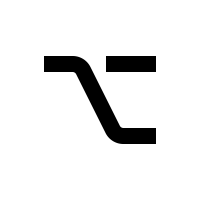 AltCommand (cloverleaf)  ⌘Windows  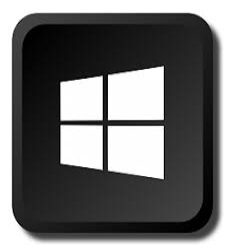 DeleteBackspaceReturnEnterVisibility Scotland is the trading name of GWSSB (formerly Glasgow and West of Scotland Society for the Blind). GWSSB is a company registered in Scotland, limited by guarantee with its registered office at 2 Queen’s Crescent, Glasgow, being a recognised Scottish Charity. Registered number SC116552. Scottish Charity Number SC009738.